Bosna i Hercegovina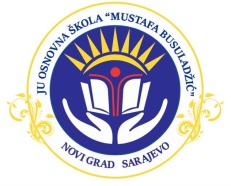 Federacija Bosne i Hercegovine                                               JU Osnovna škola „Mustafa Busuladžić“Kanton Sarajevo                                                                                 Općina Novi Grad SarajevoBroj: 01-1-          /20Datum: 30.10.2020. godineNa osnovu člana 17. Stav (2) Zakona o javnim nabavkama BiH (“ Sl. glasnik BiH“ br. 39/14),  člana 86. Pravila JU OŠ „Mustafa Busuladžić“  Sarajevo i nacrta Budžeta za 2020.godinu , Školski odbor na sjednici održanoj dana 30.10.2020.godine jednoglasno  donosi  ODLUKAo drugim  izmjenama  i dopunama  Plana javnih nabavki za 2020. godinuČlan 1.Ovom odlukom Školski odbor JU OŠ "Mustafa Busuladžić" utvrđuje  2. izmjene i dopune Plana javnih nabavki za 2020. godinu.Član2.Odlukom o usvajanju  Plana javnih  nabavki za 2020. godinu   od 09.03.2020. godine, Školski odbor je  utvrdio Plan javnih nabavki za 2020. godinu.Član 3.Ova odluka o  drugoj  izmjeni i dopuni Plana javnih nabavki za   2020. godinu stupa na snagu danom   donošenja, a ista će, zajedno sa svim izmjenama i                  dopunama Plana javnih nabavki, biti objavljena na internet stranici JU OŠ "Mustafa Busuladžić".2. DOPUNA  PLANA NABAVKI ZA 2020. GODINU ROBE                                                                                                                                                                                                                 Zamjenik predsjednik Školskog odbora                                                                                                                                                                                                             __________________________________                                                                                                                                                                                                                                      /Alma Kulić, prof./	R.Br.PREDMET NABAVKEšifra JRJNProcijenjena vrijednost javne nabavkeVrsta postupkaOkvirni datum pokretanja postupkaOkvirni datum zaključivanja ugovora/osKontoIzvor finansiranja1.Informatička oprema 	30211400-56.000,00 KMDirektni sporazum2020.2020.BH TELECOM Sarajevo2. 3.